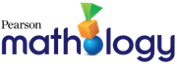 Mathology 1 and Ontario Ministry of Education Long-Range Plan: by TopicOntario Ministry Long Range PlanPearson MathologyPearson MathologyAttributes and NumbersBig IdeasNumbers tell us how many and how much.Numbers are related in many ways.Many things in our world (e.g., objects, spaces, events) have attributes that can be measured and compared.2-D shapes and 3-D solids can be analyzed and classified in different ways by their attributes.Big IdeasNumbers tell us how many and how much.Numbers are related in many ways.Many things in our world (e.g., objects, spaces, events) have attributes that can be measured and compared.2-D shapes and 3-D solids can be analyzed and classified in different ways by their attributes.Time: 10 daysTime: 10 daysTime: 10 daysTopics and ExpectationsWhat to Look ForLittle Books/ActivityOn Safari!- count sets to 20- add 1 or 2Paddling the River- count, compare, and order to 20- compose and decomposeIntroduce and apply throughout the year as appropriate B1.1 read, represent, compose, and decompose whole numbers up to and including 200, using a variety of tools and strategies, and describe various ways they are used in everyday life E2.3 measure and draw lengths in centimetres and metres, using a measuring tool, and recognize the impact of starting at points other than zeroDo students say one number for each item? (magnitude)Are students able to count on from a number?Number Cluster 1: Counting1: Counting to 204: Ordinal NumbersMeasurement Cluster 2: Time9: Relating to Seasons10: The CalendarTopics and ExpectationsWhat to Look ForLittle Books/ActivityDeveloping an understanding of attributes C1.1 identify and describe a variety of patterns involving geometric designs, including patterns found in real-life contextsD1.1 sort sets of data about people or things according to two attributes, using tables and logic diagrams, including Venn and Carroll diagrams E1.1 sort and identify two-dimensional shapes by comparing number of sides, side lengths, angles, and number of lines of symmetryF1.1 identify different ways of representing the same amount of money up to Canadian 200¢ using various combinations of coins, and up to $200 using various combinationsof $1 and $2 coins and $5, $10, $20, $50, and $100 billsAre students able to sort by attributes? Are they able to explain why something does or does not have the attribute?Geometry Cluster 1: 2-D Shapes1: Sorting Shapes5: Sorting RulesData Management and Probability Cluster 1: Data Management2: Interpreting GraphsNumber Cluster 8: Financial Literacy42: Values of CoinsCounting collections and subsets of collections based on attributes B1.4 count to 200, including by 20s, 25s, and 50s, using a variety of tools and strategiesB1.5 describe what makes a number even or odd Are students able to subitize or do they count collections? (conceptual subitizing)Do students guess or do they use referents to help estimate quantities?Number Cluster 2: Spatial Reasoning6: Subitizing to 107: Estimating Quantities8: Consolidation (Spatial Reasoning)Reflection: How can we organize, and count based on attributes?Reflection: How can we organize, and count based on attributes?Reflection: How can we organize, and count based on attributes?Ontario Ministry Long Range Plan   Ontario Ministry Long Range Plan   Pearson Mathology   Pearson Mathology   Number Patterns, Relationships and EquivalencyNumber Patterns, Relationships and EquivalencyBig Ideas  Quantities and numbers can be grouped by or partitioned into equal-sized units.Numbers are related in many ways.Quantities and numbers can be added and subtracted to determine how many or how much.Regularity and repetition form patterns that can be generalized and predicted mathematically.Patterns and relations can be represented with symbols, equations, and expressions.Big Ideas  Quantities and numbers can be grouped by or partitioned into equal-sized units.Numbers are related in many ways.Quantities and numbers can be added and subtracted to determine how many or how much.Regularity and repetition form patterns that can be generalized and predicted mathematically.Patterns and relations can be represented with symbols, equations, and expressions.Time: 20 DaysTime: 20 DaysTime: 20 DaysTime: 20 DaysQuestions and ExpectationsQuestions and ExpectationsWhat to Look For Little Books/Activity Nutty and Wolfy- explore equality and inequality- compare quantities to 20At the Corn Farm- group quantities based on units of 10- compare and order sets/quantities to 20Hockey Time!- add and subtract to 20- compose and decompose to 20Using patterns to develop an understanding of relationships among numbers, and addition and subtraction facts C1.4 create and describe patterns to illustrate relationships among whole numbers up to 50 Are students able to see repeating patterns when they skip-count by 2s and 5s?Are students able to use math language to describe their patterns (e.g., repeat, core, before, after, beside, next)?Patterning and Algebra Cluster 1: Investigating Repeating Patterns4: Finding PatternsQuestions and ExpectationsWhat to Look For Little Books/Activity Determining equivalency B2.2 recall and demonstrate addition facts for numbers up to 10, and related subtraction facts Are students able to build numbers in different ways?Are students able to explain how they know they have made all possible combinations for a given number?How are students finding the other part of 10 (e.g., counting on, visualizing a ten-frame, recalling a known fact)?Do students demonstrate quick recall of some, many, or all of the complements of 10?Number Cluster 5: Composing and Decomposing17: Decomposing 1018: Numbers to 1019: Numbers to 2021: Money AmountsNumber Cluster 7: Operational Fluency32: Complements of 10Demonstrating and using equivalency to represent, compose, and decompose whole numbers in different waysC2.2 determine whether given pairs of addition and subtraction expressions are equivalent or not B1.1 read and represent whole numbers up to and including 50, and describe various ways they are used in everyday life B1.2 compose and decompose whole numbers up to and including 50, using a variety of tools and strategies, in various contexts C2.3 identify and use equivalent relationships for whole numbers up to 50, in various contextsWhat strategies do students use to come up with new number sentences?Do students find all possible ways to decompose the number?Do students realize that number sentences like 5 + 7 = 12 and 
12 = 5 + 7 are the same?Do students know when to use = and when to use ≠?Are students able to represent numbers in different ways?Patterning and Algebra Cluster 3: Equality and Inequality10: Exploring Sets11: Making Equal Sets12: Using Symbols13: Consolidation (Equality and Inequality)Number Cluster 6: Early Place Value27: Tens and Ones28: Building and Naming Numbers29: Different Representations30: Consolidation (Early Place Value)Number Cluster 7: Operational Fluency31: More or Less36: DoublesReflection: How can we build and represent numbers in different ways?Reflection: How can we build and represent numbers in different ways?Reflection: How can we build and represent numbers in different ways?Reflection: How can we build and represent numbers in different ways?Ontario Ministry Long Range Plan  Ontario Ministry Long Range Plan  Pearson Mathology   Pearson Mathology   Comparison of Measures and QuantitiesComparison of Measures and QuantitiesBig Ideas  Numbers tell us how many and how much.Numbers are related in many ways.2‐D shapes and 3‐D solids can be transformed in many ways and analyzed for change.Many things in our world (e.g., objects, spaces, events) have attributes that can be measured and compared.Big Ideas  Numbers tell us how many and how much.Numbers are related in many ways.2‐D shapes and 3‐D solids can be transformed in many ways and analyzed for change.Many things in our world (e.g., objects, spaces, events) have attributes that can be measured and compared.Time: 25 daysTime: 25 daysTime: 25 daysTime: 25 daysQuestions and ExpectationsQuestions and ExpectationsWhat to Look ForLittle Books/Activity A Family Cookout- compare and order quantities to 25- estimate and count to 50The Amazing Seed- estimate and compare attributes- estimate and measure using non-standard unitsThe Tailor Shop- transform and describe shapes- describe and compare shapesComparing measures using attributes B1.3 compare and order whole numbers up to and including 50, in various contexts E1.3 construct and describe two-dimensional shapes and three-dimensional objects that have matching halves E2.1 identify measurable attributes of two-dimensional shapes and three-dimensional objects, including length, area, mass, capacity, and angle E2.2 compare several everyday objects and order them according to length, area, mass, and capacity Are students able to count on or count back from a number?Do students understand how to use the line of symmetry to complete the design?Do students use mathematical language in their explanations (e.g., symmetrical, line of symmetry, the same, match)?Do students select suitable objects and tools or materials for the attribute being compared?Do students use measurement language to compare and describe the objects (e.g., heavier, longer, holds more, greater area)?Number Cluster 1: Counting2: Counting to 503: Counting On and Back5: Consolidation (Counting)Geometry Cluster 3: Symmetry13: Finding Lines of Symmetry14: Creating Symmetrical Designs15: Building Symmetrical Solids16: Consolidation (Symmetry)Measurement Cluster 1: Comparing Objects2: Comparing Length4: Comparing Mass5: Comparing Capacity6: Making Comparisons7: Comparing Area8: Consolidation (Comparing Objects)Questions and ExpectationsWhat to Look ForLittle Books/Activity Comparing quantitiesB1.1 read and represent whole numbers up to and including 50, and describe various ways they are used in everyday life F1.1 identify the various Canadian coins up to 50¢ and coins and bills up to $50, and compare their valuesAre students able to explain how they know the numbers are written from least to greatest?Do students make the connection between skip-counting by 2s, 5s, or 10s and the total value of the collection?Are students able to compare and recognize which coin collection has the greater value?Number Cluster 3: Comparing and Ordering9: Comparing Sets Concretely10: Comparing Sets Pictorially11: Comparing Numbers to 5012: Consolidation (Comparing and Ordering)Number Cluster 8: Financial Literacy43: Values of Bills44: Counting CollectionsReflection: How can we compare numbers and use measurement language to compare and describe objects?Reflection: How can we compare numbers and use measurement language to compare and describe objects?Reflection: How can we compare numbers and use measurement language to compare and describe objects?Reflection: How can we compare numbers and use measurement language to compare and describe objects?Ontario Ministry Long Range Plan Ontario Ministry Long Range Plan Pearson Mathology Pearson Mathology Collection, Organization, Representation, and Analysis of Data, and Introduction to Mathematical ModellingCollection, Organization, Representation, and Analysis of Data, and Introduction to Mathematical ModellingBig IdeasFormulating questions, collecting data, and consolidating data in visual and graphical displays help us understand, predict, and interpret situations that involve uncertainty, variability, and randomness.Numbers tell us how many and how much.Quantities and numbers can be grouped by or partitioned into equal-sized units.Big IdeasFormulating questions, collecting data, and consolidating data in visual and graphical displays help us understand, predict, and interpret situations that involve uncertainty, variability, and randomness.Numbers tell us how many and how much.Quantities and numbers can be grouped by or partitioned into equal-sized units.Time: 30 daysTime: 30 daysTime: 30 daysTime: 30 daysQuestions and Expectations Questions and Expectations What to Look ForLittle Books/ActivityGraph It- interpret concrete graphs and picture graphs- build concrete graphs and picture graphsHow Many Is Too Many?- estimate and groups to skip-count to 50- compare quantities to 50Collecting, organizing, and representing data D1.2 collect data through observations, experiments, or interviews to answer questions of interest that focus on a single piece of information; record the data using methods of their choice; and organize the data in tally tables D1.3 display sets of data, using one-to-one correspondence, in concrete graphs and pictographs with proper sources, titles, and labels How are students organizing their graphs?Are students able to formulate and answer questions about their graphs?Do students use math language when answering questions and comparing data (e.g., more, fewer, most, least)?Data Management and Probability Cluster 1: Data Management3: Making Concrete Graphs4: Making Pictographs5: Consolidation (Data Management)Questions and Expectations  What to Look ForLittle Books/Activity Analyzing data using counts B1.5 count to 50 by 1s, 2s, 5s, and 10s, using a variety of tools and strategies D1.4 order categories of data from greatest to least frequency for various data sets displayed in tally tables, concrete graphs, and pictographs D1.5 analyze different sets of data presented in various ways, including in tally tables, concrete graphs, and pictographs, by asking and answering questions about the data and drawing conclusions, then make convincing arguments and informed decisions D2.2 make and test predictions about the likelihood that the categories in a data set from one population will have the same frequencies in data collected from a different population of the same size Do students know the 2s, 5s, and 10s skip-counting sequences?Do students include the leftovers in their total or do they only count the groups?Do students realize that if they count another way, the total will be the same as the original count?Number Cluster 4: Skip-Counting13: Skip-Counting Forward14: Skip-Counting with Leftovers15: Skip-Counting Backward16: Consolidation: (Skip-Counting)Data Management and Probability Cluster 2: Probability and Chance6: Likelihood of Events7: Making and Testing Predictions8: Consolidation (Probability and Chance)Questions and Expectations  What to Look ForLittle Books/ActivityPosing a real-life situation that requires the process of mathematical modelling and involves the collection, organization, representation, and analysis of data* C4 apply the process of mathematical modelling to represent, analyze, make predictions, and provide insight into real-life situations C2.1 identify quantities that can change and quantities that always remain the same in real-life contexts*** Depending on the situation, it may be appropriate to complete the mathematical modelling task now or continue as new learning is acquired. ** One aspect of the mathematical modelling process is to identify things that change (variable) and things that remain the same.Measurement Cluster 2: Time9: Relating to Seasons10: The Calendar11: Consolidation (Time)Number Cluster 5: Composing and Decomposing21: Money AmountsNumber Cluster 8: Financial Literacy42: Values of CoinsReflection: How can we ask and answer questions when comparing Data?Reflection: How can we ask and answer questions when comparing Data?Reflection: How can we ask and answer questions when comparing Data?Reflection: How can we ask and answer questions when comparing Data?Ontario Ministry Long Range Plan Pearson Mathology Pearson Mathology Represent and Solve Problems Involving Addition and SubtractionBig Ideas Quantities and numbers can be added and subtracted to determine how many or how much.Objects can be located in space and viewed from multiple perspectives.Big Ideas Quantities and numbers can be added and subtracted to determine how many or how much.Objects can be located in space and viewed from multiple perspectives.Time: 30 DaysTime: 30 DaysTime: 30 DaysQuestions and Expectations What to Look ForLittle Books /ActivityCats and Kittens!- add and subtract to 20- compare quantities to 20Canada’s Oldest Sport- add and subtract to 20- compare and order sets to 20Buy 1–Get 1- add and subtract to 20- develop addition and subtraction strategiesMemory Book- locate and map objects in the environment- investigate 2-D shapes and 3-D solidsQuestions and Expectations What to Look ForLittle Books /ActivityDeveloping mental math skills related to estimating, adding, and subtracting Representing and using addition and subtraction, and the commutative property for addition Using mental math strategies to create and predict the outcome of code that moves an agent from one location to another and models addition and subtraction B1.2 compose and decompose whole numbers up to and including 50, using a variety of tools and strategies, in various contexts B2.1 use the properties of addition and subtraction, and the relationship between addition and subtraction, to solve problems and check calculations B2.2 recall and demonstrate addition facts for numbers up to 10, and related subtraction facts B2.3 use mental math strategies, including estimation, to add and subtract whole numbers that add up to no more than 20, and explain the strategies used B2.4 use objects, diagrams, and equations to represent, describe, and solve situations involving addition and subtraction of whole numbers that add up to no more than 50 C3.1 solve problems and create computational representations of mathematical situations by writing and executing code, including code that involves sequential events Are students able to correctly identify the whole and the parts? 
How do students decide which operation to use? Are students able to use math language to explain how they solved the problems (e.g., add, subtract, take away, answer)? Are students able to use positional words (e.g., above, beside) and relative location to find and describe the position of objects?Are students paying attention to relative location (the relation of objects to other objects)?Number Cluster 7: Operational Fluency33: Adding to 20 34: Subtracting to 5035: The Number Line36: Doubles37: Part-Part-Whole39: Solving Story Problems40: Adding and Subtracting to 5041: Consolidation (Operational Fluency)Geometry Cluster 4: Location and Movement17: Perspective Taking18: Mapping22: Consolidation (Location and Movement)Questions and Expectations What to Look ForLittle Books /ActivityC3.2 read and alter existing code, including code that involves sequential events, and describe how changes to the code affect the outcomes E1.4 describe the relative locations of objects or people, using positional language E1.5 give and follow directions for moving from one location to anotherReflection: How can we represent and solve addition and subtraction problems?Reflection: How can we represent and solve addition and subtraction problems?Reflection: How can we represent and solve addition and subtraction problems?Ontario Ministry Long Range Plan Pearson Mathology Pearson Mathology Parts and Wholes Big Ideas  2‐D shapes and 3‐D solids can be analyzed and classified in different ways by their attributes.Quantities and numbers can be grouped by or partitioned into equal-sized units.Big Ideas  2‐D shapes and 3‐D solids can be analyzed and classified in different ways by their attributes.Quantities and numbers can be grouped by or partitioned into equal-sized units.Time: 20 daysTime: 20 daysTime: 20 daysQuestions and ExpectationsWhat to Look ForLittle Books/ActivityWhat Was Here?- find and describe shapes and solids- explore and classify shapes and solidsDeveloping an understanding that “wholes” can be decomposed into “parts” and “parts” can be recomposed to make “wholes” E1.2 construct three-dimensional objects, and identify two-dimensional shapes contained within structures and objects E1.3 construct and describe two-dimensional shapes and three-dimensional objects that have matching halves Are students able to identify the sorting rule and explain why they think the sorting rule is correct?Can students identify and describe shapes using attributes?Are students able to build a model of a 3-D solid? Do they choose appropriate materials?Do students use math language to describe the attributes of their solid (e.g., vertices, edges, face, triangle, rectangle, square)?Are students able to explain how the skeleton and its solid are alike and how they are different?Geometry Cluster 1: 2-D Shapes1: Sorting Shapes2: Identifying Triangles3: Identifying Rectangles4: Visualizing Shapes5: Sorting Rules6: Consolidation (2-D Shapes)Geometry Cluster 2: 3-D Solids7: Exploring 3-D Solids9: Sorting 3-D Solids10: Identify the Sorting Rule11: Constructing Solids and Skeletons12: Consolidation (3-D Solids)Questions and Expectations  What to Look For Little Books/Activity B1.6 use drawings to represent and solve fair-share problems that involve 2 and 4 sharers, respectively, and have remainders of 1 or 2 B1.7 recognize that one half and two fourths of the same whole are equal, in fair-sharing contexts B1.8 use drawings to compare and order unit fractions representing the individual portions that result when a whole is shared by different numbers of sharers, up to a maximum of 10 B2.5 represent and solve equal-group problems where the total number of items is no more than 10, including problems in which each group is a half, using tools and drawingsDo students recognize that no matter how a given number of items are grouped, the number of cubes doesn’t change?Do students realize that when the groups contain more items, they will be able to make fewer groups?Are students able to connect the number of parts to the correct fraction name?Number Cluster 5: Composing and Decomposing22: Equal Groups23: Equal Parts25: Comparing and Ordering Unit Fractions26: Consolidation (Composing and Decomposing)Reflection: How can we construct and describe two-dimensional shapes and three-dimensional objects? How can we compare and order unit fractions?Reflection: How can we construct and describe two-dimensional shapes and three-dimensional objects? How can we compare and order unit fractions?Reflection: How can we construct and describe two-dimensional shapes and three-dimensional objects? How can we compare and order unit fractions?Ontario Ministry Long Range Plan  Pearson Mathology Pearson Mathology Patterns and Likelihood of EventsBig Ideas Regularity and repetition form patterns that can be generalized and predicted mathematically.Formulating questions, collecting data, and consolidating data in visual and graphical displays help us understand, predict, and interpret situations that involve uncertainty, variability, and randomness.Big Ideas Regularity and repetition form patterns that can be generalized and predicted mathematically.Formulating questions, collecting data, and consolidating data in visual and graphical displays help us understand, predict, and interpret situations that involve uncertainty, variability, and randomness.Time: 20 daysTime: 20 daysTime: 20 daysQuestions and Expectations What to Look ForLittle Books/ActivityMidnight and Snowfall- identify and describe repeating patterns- compare and create patternsCreating patterns and code, and making predictions about them C1.1 identify and describe the regularities in a variety of patterns, including patterns found in real-life contexts C1.2 create and translate patterns using movements, sounds, objects, shapes, letters, and numbers C1.3 determine pattern rules and use them to extend patterns, make and justify predictions, and identify missing elements in patterns C3.1 solve problems and create computational representations of mathematical situations by writing and executing code, including code that involves sequential events C3.2 read and alter existing code, including code that involves sequential events, and describe how changes to the code affect the outcomes Are students able to see repeating patterns when they skip-count by 2s and 5s?Do students find patterns that are not repeating patterns (e.g., numbers increase by 1 across a row; numbers increase by 10 as you go down a column; in rows 2–10, the first digit is always the same, except for the last column)?Are students able to use math language to describe their patterns (e.g., repeat, core, before, after, beside, next)?Are students able to use the cores and create patterns independently and accurately?Are students able to identify and correct errors in a repeating pattern?Patterning and Algebra Cluster 1: Investigating Repeating Patterns1: Repeating the Core2: Representing Patterns3: Predicting Elements5: Consolidation (Investigating Repeating Patterns)Patterning and Algebra Cluster 2: Creating Patterns6: Extending Patterns7: Translating Patterns8: Errors and Missing Elements9: Consolidation (Creating Patterns)Questions and Expectations What to Look ForLittle Books/ActivityPredicting the likelihood of an event D2.1 use mathematical language, including the terms “impossible”, “possible”, and “certain”, to describe the likelihood of events happening, and use that likelihood to make predictions and informed decisionsDo students use the language of chance as they discuss their pictures?Are students able to determine which of two events is more likely or less likely?Data Management and Probability Cluster 2: Probability and Chance6: Likelihood of Events7: Making and Testing Predictions8: Consolidation (Probability and Chance)Reflection: How can we create and describe patterns and describe the likelihood of events?Reflection: How can we create and describe patterns and describe the likelihood of events?Reflection: How can we create and describe patterns and describe the likelihood of events?Ontario Ministry Long Range PlanPearson MathologyPearson MathologyMathematical ModellingBig IdeasThis is an opportunity to apply mathematical concepts and skills from this grade to solve real-life problems that require the process of mathematical modelling using a variety of Big IdeasBig IdeasThis is an opportunity to apply mathematical concepts and skills from this grade to solve real-life problems that require the process of mathematical modelling using a variety of Big IdeasTime: 15 DaysTime: 15 DaysTime: 15 DaysQuestions and Expectations What to Look ForLittle Books/ActivityMathematical Modelling Depending on the real-life situation, coding may be a tool in mathematical modelling C2.1 identify quantities that can change and quantities that always remain the same in real-life contexts C3.1 solve problems and create computational representations of mathematical situations by writing and executing code, including code that involves sequential events C3.2 read and alter existing code, including code that involves sequential events, and describe how changes to the code affect the outcomes* One aspect of the mathematical modelling process is to identify things that change (variable) and things that remain the same.Number Cluster 3: Comparing and Ordering10: Comparing Sets Pictorially Number Cluster 4: Skip-Counting14: Skip-Counting with Leftovers Number Cluster 5: Composing and Decomposing19: Numbers to 2020: Decomposing 50 21: Money Amounts Number Cluster 6: Early Place Value29: Different Representations30: Consolidation (Early Place Value) Number Cluster 7: Operational Fluency39: Solving Story Problems41: Consolidation (Operational Fluency)Number Cluster 8: Financial Literacy44: Counting Collections 47: Consolidation (Financial Literacy) Patterning and Algebra Cluster 2: Creating Patterns7: Translating Patterns9: Consolidation (Creating Patterns)Patterning and Algebra Cluster 3: Equality and Inequality12: Using SymbolsQuestions and Expectations  What to Look For Little Books /Activity Data Management and Probability Cluster 1: Data Management3: Making Concrete Graphs5: Consolidation (Data management)Data Management and Probability Cluster 2: Probability and Chance7: Making and Testing PredictionsGeometry Cluster 3: Symmetry16: Consolidation (Symmetry)Reflection: How can we apply mathematical concepts and skills to solve real-life problems ?Reflection: How can we apply mathematical concepts and skills to solve real-life problems ?Reflection: How can we apply mathematical concepts and skills to solve real-life problems ?